ҠАРАР                                                                    ПОСТАНОВЛЕНИЕ26 сентябрь 2019 йыл	№56	26 сентября 2019 годаО присвоении адреса          На основании Административного регламента предоставления муниципальной услуги « Присвоение, изменение и аннулирование адресов объектам адресации на территории сельского поселения Тучубаевский сельсовет муниципального района Балтачевский район Республики Башкортостан», утвержденного постановлением главы сельского поселения Тучубаевский сельсовет муниципального района Балтачевский район Республики Башкортостан № 18 от 15.06.2015 г., в соответствии с Федеральным Законом «О государственной регистрации прав на недвижимое имущество и сделок с ним» и Федеральным законом № 131- ФЗ «Об общих принципах организации местного самоуправления в РФ», Уставом сельского поселения Тучубаевский сельсовет и в целях упорядочения  адресной нумерации земельных участков  п о с т а н о в л я ю:1.Земельному   участку   с кадастровым номером   02:08:142402:39  присвоить  почтовый адрес: Республика Башкортостан, Балтачевский район, Сельское поселение Тучубаевский сельсовет д. Старые Каргалы, ул.Центральная,д.12а.2. Земельному   участку   с кадастровым номером   02:08:142402:14  присвоить  почтовый адрес: Республика Башкортостан, Балтачевский район, Сельское поселение Тучубаевский сельсовет д. Старые Каргалы, ул.Центральная,д.1а.3. Земельному   участку   с кадастровым номером   02:08:142402:76  присвоить  почтовый адрес: Республика Башкортостан, Балтачевский район, Сельское поселение Тучубаевский сельсовет д. Старые Каргалы, ул.Центральная,д.21.4. Земельному   участку   с кадастровым номером   02:08:142401:54  присвоить  почтовый адрес: Республика Башкортостан, Балтачевский район, Сельское поселение Тучубаевский сельсовет д. Старые Каргалы, ул.Школьная,д.37а.Глава сельского поселения:                                     Д.Ф.ГафуровБАШҠОРТОСТАН  РЕСПУБЛИКАҺЫБАЛТАС  РАЙОНЫ  МУНИЦИПАЛЬ  РАЙОНЫ                             ТУСЫБАЙ  АУЫЛ СОВЕТЫАУЫЛ  БИЛӘМӘҺЕ  ХАКИМИӘТЕКолхоз урамы, 68,Тусыбай ауылы, Балтас районыБашкортостан Республикаhы, 452985тел/факс.(34753) 2-55-68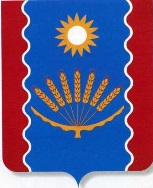 РЕСПУБЛИКА  БАШКОРТОСТАНАДМИНИСТРАЦИЯ СЕЛЬСКОГО  ПОСЕЛЕНИЯ  ТУЧУБАЕВСКИЙ  СЕЛЬСОВЕТ      МУНИЦИПАЛЬНОГО   РАЙОНА БАЛТАЧЕВСКИЙ  РАЙОНКолхозная ул., 68,.с.Тучубаево, Балтачевский район Республика Башкортостан, 452985,тел/факс. (34753)2-55-68